UNIVERZITA MATEJA BELA V BANSKEJ BYSTRICI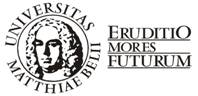 SMERNICA č.  1/2010o doktorandskom štúdiu na Univerzite Mateja Bela v Banskej Bystrici					Gestor:  prorektorka pre pedagogickú činnosť UMB						Schválil: prof. PhDr. Beata Kosová, CSc.								 rektorka  UMB	Banská Bystrica  11. januára 2010č. sp.:  141-2010-SRč. z.: 339/2009Smernica č. 1/2010 o doktorandskom štúdiu na Univerzite Mateja Bela v Banskej Bystrici (ďalej len „UMB“) sa vydáva v súlade so zákonom č. 131/2002 Z. z. o vysokých školách a o zmene a doplnení niektorých zákonov (ďalej len zákon o vysokých školách), v súlade so Študijným poriadkom Univerzity Mateja Bela v Banskej Bystrici a Štipendijným poriadkom Univerzity Mateja Bela v Banskej Bystrici a z dôvodu zabezpečenia jednotného postupu pri  realizácii  štúdia podľa  doktorandských študijných programov (ďalej len doktorandské štúdium)  na všetkých fakultách UMB. časť 1Základné ustanoveniaČl.  1Úvodné ustanoveniaDoktorandský študijný program ako študijný program tretieho stupňa sa zameriava na získanie poznatkov založených na súčasnom stave vedeckého a umeleckého poznania a najmä na vlastnom príspevku študenta k nemu, ktorý je výsledkom vedeckého bádania a samostatnej tvorivej činnosti v oblasti vedy alebo techniky alebo samostatnej teoretickej a tvorivej činnosti v oblasti umenia.Doktorandské štúdium je určené absolventom vysokoškolského štúdia druhého stupňa, pedagogickým zamestnancom a výskumným pracovníkom. UMB poskytuje doktorandské štúdium v akreditovaných študijných programoch v registrovaných študijných odboroch UMB a jej fakúlt a môže zabezpečovať doktorandské štúdium aj v rámci spoločných študijných programov.Doktorandské štúdium sa organizuje podľa kreditového systému (ECTS).Doktorandské štúdium prebieha podľa individuálneho študijného plánu pod vedením školiteľa. Uskutočňuje sa na fakulte alebo sa na jeho uskutočňovaní podieľa externá vzdelávacia inštitúcia, s ktorou má UMB alebo fakulta uzavretú rámcovú dohodu o doktorandskom štúdiu (ďalej len externá vzdelávacia inštitúcia) a s ktorou uzatvorí individuálnu dohodu pre každého doktoranda, v ktorej sa riešia otázky spojené s pôsobením doktoranda v externej vzdelávacej inštitúcii vrátane úhrady nákladov.Agendu doktorandského štúdia na jednotlivých fakultách UMB administratívne  zabezpečuje v zmysle organizačného poriadku fakulta príslušným útvarom, ktorý riadi prodekan.  Čl. 2Odborová komisiaDoktorandské štúdium v danom študijnom programe sleduje a hodnotí odborová komisia, resp. spoločná odborová komisia zriadená podľa vnútorného predpisu fakulty, ktorá uskutočňuje štúdium v príslušnom študijnom programe (§54 ods. 17 zákona o vysokých školách). UMB a jej fakulty sa môžu dohodnúť s inou vysokou školou alebo externou vzdelávacou inštitúciou, že zriadia spoločnú odborovú komisiu. Ak sa doktorandské štúdium poskytuje v spolupráci s externou vzdelávacou inštitúciou, má táto inštitúcia v odborovej komisii primerané zastúpenie. Odborovú komisiu vymenúva dekan na základe návrhu garanta študijného programu, ak sa študijný program uskutočňuje na fakulte, alebo na externej vzdelávacej inštitúcii, s ktorou má UMB uzavreté dohody.Odborová komisia pozostáva z predsedu a najmenej šiestich ďalších členov. Členovia odborovej komisie volia zo svojich členov predsedu. Členmi odborových komisií môžu byť vedecko-výskumní pracovníci, vysokoškolskí učitelia, ktorí dosiahli vedecko-pedagogický titul minimálne docent a významní odborníci z praxe a iných vysokých škôl s akademickým titulom tretieho stupňa štúdia a viac.Odborová komisia podľa vnútorných predpisov fakulty:schvaľuje témy dizertačných prác,podáva návrh dekanovi fakulty na vymenovanie predsedu a členov komisie pre prijímacie skúšky,prerokúva návrhy na školiteľov pre prijatých študentov na študijný program s ohľadom na tému dizertačnej práce,sa vyjadruje aspoň raz ročne k výročnému hodnoteniu doktoranda v danom študijnom programe, schvaľuje individuálny študijný plán doktoranda,rieši problémy spojene s doktorandským štúdiom v danom študijnom programe (zmena školiteľa, zmena témy, zmena študijného plánu, atd.),navrhuje predsedu a členov komisie pre dizertačnú skúšku,schvaľuje zmeny študijného programu doktoranda.Predseda odborovej komisie podľa vnútorných predpisov fakulty alebo vnútorných predpisov odborovej komisie:schvaľuje návrh školiteľa na oponenta pre písomnú prácu k dizertačnej skúške,navrhuje dekanovi fakulty predsedu a členov komisie pre obhajobu dizertačnej práce,schvaľuje návrh školiteľa na oponentov  pre dizertačnú prácu.Predsedom odborovej (spoločnej odborovej) komisie je zvyčajne garant študijného programu.ČASŤ 2Organizácia doktorandského štúdiaČl. 3Forma a dĺžka štúdiaDoktorandské štúdium sa uskutočňuje v dennej a externej forme štúdia.Štandardná dĺžka štúdia pre doktorandský študijný program je upravená podľa výsledku akreditácie študijného programu a to v dennej forme tri roky alebo štyri roky, v externej forme najviac päť rokov. Doktorandské štúdium nesmie presiahnuť jeho štandardnú dĺžku o viac ako dva roky (§65 ods. 2 zákona o vysokých školách). Dňom skončenia štúdia pri prekročení štandardnej dĺžky štúdia v tomto prípade je koniec akademického roka, v ktorom mal študent skončiť vysokoškolské štúdium. (§66 ods. 2 písm. b) zákona o vysokých školách).Čl. 4Prijímacie konanieZákladnou podmienkou prijatia na doktorandské štúdium v študijnom programe je absolvovanie študijného programu druhého stupňa a úspešné vykonanie prijímacej skúšky. Univerzita alebo fakulta môže určiť pre doktorandské štúdium v jednotlivých študijných programoch aj ďalšie podmienky prijatia na toto štúdium schválené akademickým senátom univerzity, resp. príslušnej fakulty.Dekan fakulty zverejní najmenej dva mesiace pred posledným dňom  určeným na podanie prihlášok na doktorandské štúdium témy dizertačných prác, ak ide o tému vypísanú externou vzdelávacou inštitúciou, uvedie sa aj názov tejto inštitúcie.  Pre každú z vypísaných tém je určený školiteľ. Témy dizertačných prác a informácie o počte uchádzačov, ktorých fakulta plánuje prijať na štúdium príslušného študijného programu zverejní fakulta na úradnej výveske a hromadným spôsobom v súlade so zákonom č. 211/2000 Z. z. o slobodnom prístupe k informáciám a o zmene a doplnení niektorých zákonov.Uchádzač vyplní prihlášku  na doktorandské štúdium v zmysle zákona o vysokých školách. K prihláške uchádzač priloží:životopis,vyhlásenie/potvrdenie  o trvalom pobyte,overené kópie dokladov o dosiahnutom vzdelaní; uchádzač, ktorý absolvoval druhý stupeň štúdia na fakulte UMB, na ktorú sa hlási na doktorandské štúdium, predloží kópie dokladov o dosiahnutom vzdelaní bez úradného overenia,návrh zamerania  témy dizertačnej práce,súpis svojich publikovaných článkov alebo súpis výsledkov inej odbornej alebo umeleckej  činnosti, príp. posudky týchto prác a činností (publikačná činnosť pred začatím doktorandského štúdia  nie je  základnou podmienkou,  ale  je zohľadnená v procese prijímacieho konania),ďalšie doklady požadované fakultou (doklad o zaplatení poplatku za prijímacie konanie a iné).V prípade, že uchádzač nespĺňa stanovené podmienky zverejnené na webovej stránke príslušnej fakulty, fakulta uchádzačovi o doktorandské štúdium prihlášku spolu s priloženými dokumentmi so stručným odôvodnením vráti.Fakulta zašle uchádzačovi písomnú pozvánku na prijímaciu skúšku a to najneskôr 14 dní pred dátumom prijímacieho konania, pričom mu oznámi aj  obsahové zameranie prijímacej skúšky. Kópia pozvánky je súčasťou osobného spisu uchádzača o štúdium.O spôsobe a obsahu prijímacieho konania na doktorandské štúdium rozhoduje fakulta.Prijímacia skúška  sa uskutočňuje na fakulte pred prijímacou komisiou, ktorá je najmenej trojčlenná.  Tvorí ju predseda a najmenej dvaja členovia, ktorých na návrh predsedu spoločnej odborovej komisie/odborovej komisie (ďalej len odborovej komisie) vymenúva dekan. Ak ide o prijímacie konanie uchádzača na tému, ktorú vypísala externá vzdelávacia inštitúcia, je členom prijímacej komisie aj zástupca externej vzdelávacej inštitúcie.Prijímacia komisia vyhodnotí výsledok prijímacej skúšky na neverejnom zasadaní. Ak boli na jednu tému prihlásení viacerí uchádzači, určí ich poradie podľa úspešnosti prijímacej skúšky. Pri určení poradia prihliada aj na rozsah a kvalitu odbornej publikačnej činnosti alebo umeleckej činnosti uchádzača a na výsledky jeho inej odbornej alebo umeleckej činnosti (napr. výsledky v súťažiach študentských vedeckých a odborných prác alebo na prehliadkach umeleckých prác študentov a pod).  Výsledky bodového umiestnenia s číselným kódom uchádzača zverejní fakulta na úradnej výveske alebo web stránke fakulty.O výsledku prijímacej skúšky sa vyhotoví zápisnica. Prijímacia komisia predloží návrh na prijatie úspešných uchádzačov dekanovi. Ak ide o tému, ktorú vypísala externá vzdelávacia inštitúcia, musí táto inštitúcia vyjadriť súhlas s prijatím uchádzača.V rozhodnutí dekana o prijatí na doktorandské štúdium sa uvedie študijný program, študijný odbor, forma štúdia, doba štúdia, meno školiteľa, téma dizertačnej práce, školiace pracovisko (prípadne miesto výkonu). Rozhodnutie musí obsahovať výrok, odôvodnenie, poučenie o možnosti  podať  žiadosť  o  preskúmanie  rozhodnutia a doručuje sa uchádzačovi doporučene, do vlastných rúk (§ 58 zákona o vysokých školách) v lehote do 30 dní odo dňa vykonania prijímacej skúšky.Uchádzač, ktorý dostal rozhodnutie o prijatí, je povinný potvrdiť fakulte úmysel nastúpiť na štúdium do stanoveného termínu formou návratky, inak mu zaniká právo zapísať sa na doktorandské štúdium (§ 58 ods. 9 zákona). Ak uchádzač neprejavil o štúdium záujem alebo informáciu v určenom čase neposkytol, na uvoľnené miesto môže fakulta prijať ďalšieho uchádzača v poradí podľa výsledkov prijímacieho konania a vydá nové rozhodnutie o jeho prijatí na štúdium.Uchádzač, ktorý dostal rozhodnutie o neprijatí na štúdium, môže v zmysle zákona o vysokých školách podať žiadosť o preskúmanie tohto rozhodnutia.  Žiadosť  adresuje dekanovi fakulty, v lehote do ôsmich dní odo dňa jeho doručenia. Dekan môže sám žiadosti vyhovieť, ak zistí, že rozhodnutie bolo vydané v rozpore so zákonom o vysokých školách. Inak postúpi žiadosť rektorovi spolu s návrhom odpovede na žiadosť uchádzača (žiadosť o posúdenie správnosti rozhodnutia dekana), najneskôr 10 dní po prevzatí žiadosti o preskúmanie rozhodnutia.  Okrem žiadosti dekan rektorovi predkladá aj kópie celej dokumentácie uchádzača, t.j. prihlášku,  priložené dokumenty, pozvánku na prijímaciu skúšku, kópiu zápisnice o prijímacom konaní, kópiu rozhodnutia o neprijatí.  K žiadosti rovnako priloží aj kópiu oznamu, ktorý bol o prijímacom konaní zverejnený na webovej stránke fakulty.Rektor zmení rozhodnutie, ak bolo vydané v rozpore so zákonom o vysokých školách.  Prijatý uchádzač sa stáva študentom doktorandského štúdia dňom zápisu, ktorého termín, miesto a čas určuje dekan. Súčasťou dokumentácie je aj schválený individuálny študijný plán doktoranda.Čl.  5Harmonogram doktorandského štúdiaInformáciu o zápise na doktorandské štúdium doručí fakulta uchádzačovi doporučene.  Kópia informácie o zápise sa stáva súčasťou spisu doktoranda. Ak sa študent zo závažných dôvodov nemôže dostaviť na zápis v stanovenom termíne, písomne to oznámi na príslušný referát fakulty, najneskôr však do 5 dní po stanovenom termíne a požiada o povolenie zápisu v náhradnom termíne.Študent sa zapisuje na štúdium do príslušného akademického roka cez akademický informačný systém (AIS). V AIS sa evidujú predmety študijnej časti, súčasti vedeckej časti študijného programu doktoranda a ostatné aktivity. Všetky aktivity realizované vo vedeckej časti študijného programu doktoranda zapisuje v AIS jeho školiteľ. Výsledky hodnotenia predmetov študijnej časti zapisujú v AIS garanti predmetov. Akademický rok začína 1. septembra bežného roka a skončí sa 31. augusta nasledujúceho roka. Člení sa na zimný a letný semester. Uskutočňuje sa podľa harmonogramu akademického roka schváleného príslušnou fakultou.Doktorand v dennej forme štúdia do dvoch týždňov od zápisu dostane dekrét s určením výšky štipendia.Doktorandovi v dennej forme doktorandského štúdia zaručuje individuálny študijný plán od začatia doktorandského štúdia v priebehu akademického roka šesť týždňov študijného voľna, z toho maximálne štyri súvislé týždne (v ktorých je oslobodený od vykonávania činností vyplývajúcich z § 54 ods. 11 zákona o vysokých školách). Štyri súvislé týždne sa odporúčajú realizovať v priebehu letných mesiacov, kedy neprebieha výučba na fakulte.Štúdium sa uskutočňuje na fakulte alebo externej vzdelávacej inštitúcii, s ktorou má univerzita alebo fakulta uzavretú dohodu o doktorandskom štúdiu.Článok 6Študijný program doktorandaŠtudijný program doktoranda sa realizuje podľa individuálneho študijného plánu, ktorý vypracúva školiteľ v súčinnosti s doktorandom (Príloha 1 Individuálny študijný plán doktoranda). Individuálny študijný plán doktoranda schvaľuje odborová (spoločná odborová) komisia a podpisuje ho dekan fakulty. Individuálny študijný plán je súčasťou osobnej dokumentácie doktoranda na príslušnom oddelení na fakulte.Študijný program doktoranda v dennej alebo externej forme pozostáva zo študijnej a vedeckej časti. Študijná  časť  študijného  programu  doktoranda  pozostáva  najmä  z prednášok, seminárov a z individuálneho štúdia odbornej literatúry potrebnej z hľadiska zamerania dizertačnej práce. Štúdium sa realizuje pod vedením školiteľa v súlade s harmonogramom štúdia a ukončuje sa dizertačnou skúškou. V individuálnom študijnom pláne doktoranda sa uvádza zoznam predmetov, ktoré má doktorand absolvovať.  Výber povinne voliteľných a výberových predmetov navrhuje školiteľ. Individuálny študijný plán doktoranda obsahuje aj plánované termíny ukončenia študijných povinností a  plánovaný termín vykonania dizertačnej skúšky.  Do študijnej časti individuálneho študijného plánu doktoranda sa zaraďuje aj vykonávanie pedagogickej  činnosti alebo inej odbornej činnosti súvisiacej s pedagogickou činnosťou (ďalej len pedagogická činnosť) doktorandov v dennej forme štúdia.  Rozsah je maximálne 4 hodiny týždenne v priemere za akademický rok, v ktorom prebieha výučba.Obsah pedagogickej činnosti doktorandovi v dennej forme štúdia určí vedúci školiaceho pracoviska (prípadne vedúci miesta výkonu) po konzultácii so školiteľom doktoranda. O realizácii pedagogickej činnosti doktoranda podá  vedúci školiaceho pracoviska písomnú informáciu za každý akademický rok pri výročnom hodnotení doktoranda. Školiace pracovisko je povinné zabezpečiť  priestory  a podmienky na fakulte na prípravu doktoranda na pedagogickú činnosť. Na študenta v externej forme doktorandského štúdia  sa táto povinnosť  nevzťahuje. Vedecká  časť  študijného  programu  doktoranda  pozostáva  z  individuálnej  alebo tímovej vedeckej práce. Vedecká časť obsahuje najdôležitejšie úlohy charakterizujúce obsah a postup pri riešení témy dizertačnej práce.  Súčasťou vedeckého programu doktoranda je hlavne písomná práca na dizertačnú skúšku, vypracovanie dizertačnej práce (predmet), aktívna účasť na konferenciách, sympóziách, študentských vedeckých aktivitách, seminároch a iných odborných podujatiach, publikačná a výskumná činnosť.V rámci študijného programu doktoranda v študijnej alebo vedeckej časti musí byť predmet zameraný na metodológiu a etiku vedeckej práce.Školiace pracovisko môže doktorandovi v dennej forme štúdia uhradiť cestovné náhrady v zmysle zákona o cestovných náhradách, spojené s jeho aktívnou účasťou na vedeckých podujatiach v SR i v zahraničí, ak je táto účasť súčasťou individuálneho študijného plánu doktoranda. S doktorandom uzatvorí fakulta Dohodu o plnení úloh pre Univerzitu Mateja Bela v Banskej Bystrici (Príloha 2 Dohoda o plnení úloh pre Univerzitu Mateja Bela v Banskej Bystrici).Kontrola plnenia individuálneho študijného plánu doktoranda sa realizuje každoročne pri výročnom hodnotení doktoranda.Článok 7Kreditový systém doktorandského štúdia a hodnotenie študijných výsledkovKreditový systém tretieho stupňa štúdia sa  riadi platnými právnymi predpismi  o kreditovom systéme (zákon o VŠ, vyhláška MŠ SR č. 614/2002 Z.z. o kreditovom systéme štúdia, Študijný poriadok UMB v Banskej Bystrici).   Na riadne skončenie štúdia v doktorandskom študijnom programe v dennej a externej forme štúdia je potrebné získať 180 kreditov (pri trojročnom dennom a päťročnom externom študijnom programe) a 240 kreditov (pri štvorročnom dennom a päťročnom externom študijnom programe).Študijná a vedecká časť študijného programu sú vzájomne nezastupiteľné. Doktorand je povinný pri trojročnom dennom a päťročnom externom študijnom programe získať počas štúdia 60 kreditov za absolvovanie študijnej časti a 120 kreditov za vedeckú časť a pri štvorročnom dennom a päťročnom externom študijnom programe získať 80 kreditov za absolvovanie študijnej časti a 160 kreditov za vedeckú časť.V prvom roku doktorandského štúdia si denný študent zapíše predmety zo študijnej časti a aktivity z vedeckej časti v celkovej hodnote najmenej 60 kreditov a externý študent v celkovej hodnote najmenej 36 kreditov.  Podmienkou zápisu do vyššieho roku štúdia je získanie najmenej 40 kreditov v dennej forme štúdia a 30 kreditov v externej forme štúdia. V poslednom roku doktorandského štúdia si študent môže zapísať aj menší počet kreditov, ak mu tento počet kreditov postačuje na skončenie doktorandského štúdia.Študijná časť študijného programu pozostáva z povinných predmetov, povinne voliteľných predmetov a výberových predmetov. Podmienky ukončenia predmetov vrátane počtu pridelených kreditov sú súčasťou informačného listu. Pedagogická činnosť alebo iná odborná činnosť doktoranda je súčasťou študijnej časti bez pridelenia kreditov.Počet kreditov v študijnej a vedeckej časti študijného programu navrhuje garant študijného programu. Návrh študijného programu vrátane študijného plánu, ktorý sa má uskutočňovať na fakulte, schvaľuje vedecká rada fakulty (§30 ods.1 písm. c) zákona o vysokých školách). Počet kreditov za vypracovanie dizertačnej práce, ktorá sa pokladá za predmet (§ 3 ods. 5 vyhlášky MŠ SR o kreditovom systéme štúdia), na UMB je určený v rozsahu 40-60 kreditov.Absolvovanie predmetov študijnej a vedeckej časti študijného programu sa hodnotí známkou. Známka vyjadruje kvalitu osvojenia si vedomostí alebo zručností  v súlade s cieľom predmetu uvedeným v informačnom liste predmetu.Ak doktorand absolvoval  časť  svojho  štúdia  na  inom ako svojom pracovisku (napr. v zahraničí), kredity  získané na tomto pracovisku sa  prenášajú v plnom rozsahu v zmysle zmluvy o štúdiu a výpisu výsledkov štúdia.Ak  dôjde  k  zmene  školiaceho  pracoviska, resp. zmene formy doktorandského štúdia, resp. zmene študijného programu, doktorandovi možno prenášať dovtedy zhromaždené kredity, ak je to v súlade s jeho novým študijným plánom a to na základe písomnej žiadosti doktoranda. Náležitosti žiadosti a administratívny postup stanoví fakulta.Článok 8Štipendium v dennej forme  doktorandského štúdiaUMB poskytuje doktorandské štipendium v zmysle §54 ods. 18 zákona č. 131/2002   Z. z. o vysokých školách a o zmene a doplnení niektorých zákonov. Zdrojom financovania je účelová dotácia Ministerstva školstva SR určená na štipendiá doktorandom v dennej forme štúdia (Metodika rozpisu dotácií zo štátneho rozpočtu verejným vysokým školám na príslušný rok) a Štipendijný fond UMB v Banskej Bystrici (čl. 4 Štipendijného poriadku Univerzity Mateja Bela v Banskej Bystrici).Doktorandovi v dennej forme doktorandského štúdia poskytuje UMB na čas trvania tohto štúdia štipendium, a to odo dňa zápisu na doktorandské štúdium až do dňa skončenia štúdia, maximálne do štandardnej dĺžky trvania štúdia. Študent doktorandského študijného programu v dennej forme štúdia má počas trvania štandardnej dĺžky štúdia študijného programu, na ktorý bol prijatý, ak už nezískal vysokoškolské vzdelanie tretieho stupňa, nárok na štipendium.do vykonania dizertačnej skúšky najmenej vo výške 9. platovej triedy a prvého platového stupňa podľa Zákona č. 553/2003 Z. z. o odmeňovaní niektorých zamestnancov pri výkone práce  vo verejnom záujme a o zmene a doplnení niektorých zákonov v znení neskorších predpisov,po vykonaní dizertačnej skúšky najmenej vo výške 10. platovej triedy a prvého platového stupňa podľa Zákona č. 553/2003 Z. z. o odmeňovaní niektorých zamestnancov pri výkone práce  vo verejnom záujme a o zmene a doplnení niektorých zákonov v znení neskorších predpisov.Študentom s trvalým pobytom v členskom štáte EÚ sa štipendium priznáva z pridelených prostriedkov štátneho rozpočtu a študentom s trvalým pobytom mimo členského štátu EÚ sa štipendium môže priznať z vlastných zdrojov univerzity alebo študent platí školné (samoplatca).Doktorandovi v dennej forme doktorandského štúdia, ktorý dosahuje kvalitné výsledky vo výskumnej alebo v umeleckej činnosti, alebo v pedagogickej činnosti, možno zvýšiť štipendium. Štipendium sa poskytuje študentom počas celého akademického roka. Podmienky na pridelenie štipendia novému doktorandovi môžu byť upravené v Metodike rozpisu dotácie zo štátneho rozpočtu verejným vysokým školám. Počas prerušenia doktorandského štúdia sa doktorandovi v dennej forme štúdia štipendium neposkytuje.Článok 9ŠkolnéUMB určuje pre jednotlivé študijné programy doktorandského štúdia ročné školné (§92 zákona o vysokých školách). Ročné školné sa vzťahuje na akademický rok a určuje sa na návrh dekana fakulty v súlade s vnútorným predpisom UMB (Smernica o školnom na príslušný akademický rok).V súlade s predpismi (zákon o vysokých školách, smernica UMB o školnom na príslušný akademický rok), UMB určuje výšku školného za prekročenie štandardnej dĺžky štúdia, za externé platené študijné programy doktorandského štúdia a školné pre cudzincov.Školné za prekročenie štandardnej dĺžky štúdia podľa §92 ods. 5 a 6 zákona o vysokých školách neplatia doktorandi v dennej forme štúdia, ktorí boli prijatí na štúdium pred 1. 9. 2007. Doktorandi prijatí na štúdium do prvého roka po 1.9.2007 za prekročenie štandardnej dĺžky štúdia platia školné.UMB na každý akademický rok v súlade s §89 ods. 5 zákona o vysokých školách určí študijné programy doktorandského štúdia v externej forme, ktoré sa budú uskutočňovať bezplatne a predpokladaný počet študentov, ktorí sa zapíšu na štúdium od príslušného akademického roka.Výška školného za platený študijný program v externej forme sa počas štúdia nemení.Cudzinci, ktorí nie sú občanmi členského štátu EÚ, alebo nemajú trvalý pobyt v členskom štáte EÚ, platia školné počas celej dĺžky štúdia (štandardná dĺžka štúdia a aj jej prekročenie)  v súlade s vnútorným predpisom univerzity.  Školné sa uhrádza najneskôr v deň zápisu.Školné študentov študujúcich v rámci medzištátnych zmlúv sa riadi ustanoveniami týchto zmlúv.Článok 10Postavenie školiteľa vo vzťahu k doktorandovi Funkciu školiteľa pre akreditovaný študijný program doktorandského štúdia môže vykonávať učiteľ UMB s titulom profesor, hosťujúci profesor, docent v danom alebo príbuznom študijnom odbore, prípadne školiteľ spĺňajúci podmienky §54 ods. 4 zákona o vysokých školách.  Školiteľ: navrhuje témy dizertačných prác, ktoré fakulta vypisuje pred začatím prijímacieho konania na doktorandské štúdium,odborne vedie doktoranda počas doktorandského štúdia,v súčinnosti s doktorandom zostavuje individuálny  študijný  plán  doktoranda, riadi a odborne garantuje plnenie študijného plánu doktoranda,  určuje zameranie projektu dizertačnej práce,vyjadruje sa k žiadosti doktoranda o zmenu témy dizertačnej práce, prerušenie štúdia, zmenu študijného programu v rámci toho istého alebo príbuzného študijného odboru, zmenu na inú formu štúdia a predkladá dekanovi návrh na vylúčenie doktoranda z doktorandského štúdia,predkladá odborovej (spoločnej odborovej) komisii výročné hodnotenie doktoranda,zapisuje doktorandovi určený počet kreditov za ukončené etapy vedeckej časti študijného programu (písomná práca k dizertačnej skúške, dizertačná práca, publikačná a výskumná aktivita a i.) v akademickom informačnom systéme (AIS),po vzájomnej konzultácii s doktorandom predkladá dekanovi písomne návrh na realizáciu  študijného pobytu doktoranda v iných domácich alebo zahraničných ustanovizniach vedy, vzdelávania, výskumu, techniky alebo umenia  v rámci individuálneho študijného plánu doktoranda,vypracúva posudok k písomnej práci na dizertačnú skúšku, stanovisko k dizertačnej práci  a pracovnú charakteristiku zvereného doktoranda,predkladá návrhy na oponenta písomnej práce k dizertačnej skúške a návrh na oponentov dizertačnej práce predsedovi odborovej (spoločnej odborovej) komisie,navrhuje dekanovi, aby poveril špecialistu (konzultanta) vedením konkrétnych častí vedeckého programu štúdia doktoranda,zabezpečuje doktorandovi podľa potreby konzultácie u iných odborníkov,zúčastňuje sa na štátnej (dizertačnej) skúške doktoranda a na obhajobe jeho dizertačnej práce.Článok 11Postavenie doktoranda vo vzťahu k školiteľoviDoktorand prijatý na dennú a externú formu doktorandského štúdia: nadobúda práva a povinnosti študenta vysokej školy podľa §70 a §71 zákona o vysokých školách dňom zápisu,v spolupráci so školiteľom zostavuje vlastný individuálny študijný plán a aktívne spolupracuje pri výročnom hodnotení doktoranda. Hodnotenie doktoranda v jeho neprítomnosti alebo neprítomnosti školiteľa sa môže uskutočniť len výnimočne, a to ak sa ho nemôžu zúčastniť z vážnych dôvodov,priebežne, minimálne raz mesačne,  informuje svojho školiteľa o plnení úloh v zmysle individuálneho študijného plánu,konzultuje so školiteľom postup pri tvorbe a plnení študijnej a vedeckej časti individuálneho študijného plánu,školiteľovi predkladá na odsúhlasenie projekty, písomnú prácu k dizertačnej skúške, dizertačnú prácu,rieši všetky záležitosti súvisiace s doktorandským štúdiom s vedomím resp. súhlasom školiteľa alebo prostredníctvom neho,plní ostatné úlohy podľa poverenia školiteľa tak, aby sa nenarušil jeho individuálny študijný plán,vedie si evidenciu a zakladá kópie všetkých pedagogických, vedeckých a umeleckých aktivít súvisiacich s doktorandským štúdiom (napr. pozvánky na konferencie, vypracované projekty, prednáškové aktivity, publikačné výstupy,  ...), ktoré predkladá školiteľovi pri udeľovaní kreditov za študijnú a vedeckú časť študijnému programu.Článok 12Prerušenie a skončenie doktorandského štúdiaPrerušenie štúdia upravuje § 64 zákona o VŠ a skončenie štúdia upravuje §65 a §66 zákona o VŠ,  študijný poriadok UMB a študijné poriadky jednotlivých fakúlt.Doktorandské štúdium sa končí obhajobou dizertačnej práce. Obhajoba sa musí uskutočniť najneskôr v deň ukončenia štandardnej dĺžky doktorandského štúdia určenej študijným programom, prípadne v rámci nadštandardnej dĺžky štúdia, ktorá nesmie prekročiť jeho štandardnú dĺžku o viac ako dva roky (čl. 6 ods. 2 Študijného poriadku UMB a § 65 ods. 2 zákona o vysokých školách).Článok 13Výročné hodnotenie doktorandaVýročné hodnotenie doktoranda je zhodnotením stavu a úrovne vedeckej výchovy  doktoranda, kontrolou plnenia termínovaných úloh individuálneho študijného a vedeckého plánu  doktoranda. Na základe výročného hodnotenia doktoranda sa môže  zrealizovať prípadná úprava individuálneho študijného plánu. Výročné hodnotenie doktoranda vypracúva školiteľ v spolupráci s doktorandom písomne. Doktorand predkladá vyplnený formulár výročného hodnotenia podpísaný školiteľom na konci každého akademického roka, najneskôr ale do termínu stanoveného fakultou a zverejneného na  webovej stránke fakulty, v časti doktorandského štúdia. Školiteľ predkladá odborovej (spoločnej odborovej) komisii výročné hodnotenie plnenia študijného plánu doktoranda s vyjadrením, či odporúča alebo neodporúča jeho pokračovanie v štúdiu. Predseda odborovej (spoločnej odborovej) komisie závery výročného hodnotenia doktoranda odovzdá v termíne do  31. augusta príslušného roka na útvar pre doktorandské štúdium.Článok 14Dizertačná  skúškaDizertačná skúška je štátnou skúškou a vzťahuje sa na ňu ustanovenia §63 zákona o vysokých školách a článku 23 Študijného poriadku UMB.Doktorand sa na dizertačnú skúšku prihlasuje žiadosťou na príslušnom útvare dekanátu fakulty v súlade s harmonogramom doktorandského štúdia na fakulte.Prihlášku na dizertačnú skúšku prijme príslušný referát fakulty a jej prevzatie potvrdí, akdoktorand priložil k žiadosti vypracovanú písomnú prácu  (projekt) k dizertačnej práci, z ktorej je zrejmý stav rozpracovania, pritom písomná práca je vyhotovená minimálne v dvoch exemplároch, prijatie prihlášky odporúča školiteľ, ktorý zároveň navrhne oponenta písomnej práce na dizertačnú skúšku.Termín, čas a miesto konania dizertačnej skúšky, ktoré sú súčasťou harmonogramu doktorandského denného a externého štúdia na príslušný akademický rok, stanoví po dohode s ostatnými členmi komisie jej predseda. Príslušný referát fakulty organizačne zabezpečí vypracovanie písomného posudku od oponenta najneskôr do 4 týždňov odo dňa podania prihlášky.Doktorand  musí vykonať dizertačnú skúšku najneskôr do 18 mesiacov v dennej forme trojročného štúdia (do 24 mesiacov pri štvorročnom dennom štúdiu) a najneskôr do 36 mesiacov  v externej forme štúdia odo dňa zápisu na štúdium. Dizertačnou skúškou sa preukazuje schopnosť a pripravenosť na samostatnú  vedeckú a tvorivú  činnosť na základe aplikácie  vedeckých metód v oblasti výskumu a vývoja. Podmienkou udelenia súhlasu s vykonaním dizertačnej skúšky je splnenie povinností  pred dizertačnou skúškou v zmysle individuálneho študijného plánu doktoranda.Dizertačná skúška má písomnú a ústnu časť. Postup pri predkladaní písomnej práce je v kompetencii fakúlt. Fakulta vypracuje postup a náležitosti  na predkladanie písomnej práce k dizertačnej skúške. Tento postup zverejní na webovej stránke fakulty. Obsahom ústnej časti dizertačnej skúšky je: rozprava o písomnej práci a zhodnotenie navrhnutých cieľov a hypotéz dizertačnej práce,zodpovedanie pripomienok z oponentského posudku o písomnej práci,zodpovedanie otázok z okruhu tém vybraných predmetov dizertačnej skúšky určených doktorandovi v individuálnom študijnom pláne podľa zamerania témy dizertačnej práce.Predmety dizertačnej skúšky a písomná práca k dizertačnej skúške sa hodnotia známkou a celkový výsledok dizertačnej skúšky sa hodnotí  „prospel“ alebo „neprospel“ (Príloha 3 Záznam o štátnej skúške – dizertačná skúška). Ak doktorand neprospel na dizertačnej skúške, má právo skúšku raz opakovať, a to najskôr tri mesiace odo dňa neúspešne vykonanej skúšky. Termín opravnej skúšky určí predseda komisie pre štátnu skúšku. Opakovaný neúspech na dizertačnej skúške je dôvodom na vylúčenie z doktorandského štúdia.Fakulta vypracuje podrobné pokyny týkajúce sa dizertačnej skúšky a zverejní ich na svojej webovej stránke v časti doktorandské štúdium.ČASŤ 3DIZERTAČNÁ PRÁCAČlánok 15Žiadosť o povolenie obhajoby dizertačnej práceŽiadosť o povolenie obhajoby dizertačnej práce môže doktorand podať počas doktorandského štúdia, resp. v lehote stanovenej v harmonograme akademického roka, ktorý fakulta zverejní na svojej webovej stránke.  Podmienkou podania žiadosti je získanie pri trojročnom dennom a päťročnom externom štúdiu najmenej 180 kreditov vrátane kreditov za dizertačnú prácu a pri štvrťročnom dennom a päťročnom externom štúdiu najmenej 240 kreditov vrátane kreditov za dizertačnú prácu. Žiadosť podáva v dostatočnom predstihu, aby sa obhajoba dizertačnej práce mohla uskutočniť najneskôr v deň ukončenia štandardnej dĺžky štúdia. Obhajoba dizertačnej práce sa uskutoční najneskôr do 80 dní od podania žiadosti o povolenie obhajoby dizertačnej práce. Študent, ktorý pokračuje v štúdiu v tzv. nadštandardnej dĺžke štúdia je povinný podať žiadosť o obhajobu dizertačnej práce v termíne stanovenom fakultou tak, aby obhajoba dizertačnej práce sa ukončila v rámci nadštandardnej dĺžky štúdia.K žiadosti o povolenie obhajoby doktorand pripojí:stručný životopis,potvrdenie o výsledku dizertačnej skúšky,dizertačnú prácu v počte vyhotovení, ktoré určí fakulta,autoreferát dizertačnej práce v počte vyhotovení, ktoré určí fakulta,zoznam publikovaných prác s úplnými bibliografickými údajmi a nepublikovaných vedeckých prác alebo verejných a neverejných prehliadok umeleckých diel a výkonov a ich ohlasov, prípadne aj posudky o nich od príslušných ustanovizní vedy, vzdelávania, výskumu, techniky alebo umenia,odôvodnenie rozdielov medzi pôvodnou a predkladanou dizertačnou prácou, ak doktorand po neúspešnej obhajobe predkladá novú dizertačnú prácu v tom istom študijnom programe doktorandského štúdia.Príslušný útvar fakulty bezodkladne postúpi žiadosť o povolenie obhajoby predsedovi  odborovej komisie  a na základe jeho vyjadrenia vyžiada vypracovanie oponentských posudkov od navrhnutých oponentov.Článok 16Autoreferát dizertačnej práceDoktorand vypracuje autoreferát dizertačnej práce, ktorý je stručným zhrnutím jej základných výsledkov, vymedzenia jej prínosu a údajov o jej ohlase. Autoreferát má formát A5.  Odporúčaný rozsah je  20 normovaných strán. Náležitosti autoreferátu a postup pri jeho odovzdaní vypracuje každá fakulta samostatne a zverejní ich na webovej stránke fakulty. Autoreferát sa predkladá v slovenskom jazyku so súhrnom v jednom cudzom jazyku.Autoreferát sa rozmnoží v potrebnom počte výtlačkov a zašle najneskôr tri týždne pred dňom obhajoby orgánom, ustanovizniam a osobám, ktoré môžu mať záujem o skúmanú problematiku. Ich zoznam určí odborová (spoločná odborová) komisia. Autoreferát sa zasiela najmä:oponentom dizertačnej práce,členom odborovej (spoločnej odborovej) komisie pre študijný program doktorandského štúdia,sekcii vysokých škôl Ministerstva školstva SR,vybraným organizáciám, ktoré sa danou problematikou zaoberajú podľa odporučenia odborovej (spoločnej odborovej) komisie.Rozosielanie autoreferátov podľa pokynov predsedu komisie zabezpečí príslušný útvar fakulty.Článok 17Dizertačná práca a  obhajoba dizertačnej práceDizertačná práca je v zmysle zákona o vysokých školách záverečnou prácou.  Obhajoba dizertačnej práce je štátnou skúškou (§ 54 ods.  § 63 zákona o vysokých školách), je verejná a koná sa pred komisiou pre obhajobu, ktorú na návrh odborovej (spoločnej odborovej) komisie vymenuje dekan prednostne z členov odborovej (spoločnej odborovej) komisie. Dekan fakulty  postúpi odborovej (spoločnej odborovej) komisii po prijatí žiadosti o povolenie obhajoby dizertačnej práce v termíne do 15 dní žiadosť doktoranda (čl. 14 ods. 2 tejto smernice) spolu s dizertačnou prácou, ktorá obsahuje náležitosti  stanovené vnútorným predpisom univerzity (Smernica o úprave, registrácií, sprístupňovaní a uchovávaní záverečných a rigoróznych prác na Univerzite Mateja Bela v Banskej Bystrici). Predseda odborovej (spoločnej odborovej) komisie v súlade s vnútorným predpisom fakulty sa v termíne do 20 dní vyjadrí, či dizertačnú prácu odporúča na obhajobu,  navrhne dekanovi fakulty zloženie komisie na obhajobu a oponentov dizertačnej práce. Ak predseda vecne príslušnej odborovej (spoločnej odborovej) komisie zistí, že žiadosť doktoranda o povolenie obhajoby dizertačnej práce alebo dizertačná práca nespĺňajú predpísané náležitosti, vyzve doktoranda, aby nedostatky v určenej lehote odstránil. Dekan fakulty po tom, ako dostal návrh predsedu odborovej (spoločnej odborovej) komisie, vymenuje komisiu pre obhajobu a jej predsedu vrátane oponentov dizertačnej práce. Dekan fakulty vymenovaným oponentom zašle dizertačnú prácu spolu so žiadosťou o vypracovanie posudku. Po doručení všetkých posudkov od oponentov postúpi dekan do 7 dní žiadosť doktoranda o obhajobu dizertačnej práce spolu so všetkými náležitosťami vrátane posudkov oponentov predsedovi komisie pre obhajobu.Predseda komisie pre obhajobu najneskôr do 20 dní po tom, ako dostal materiály o obhajobe dizertačnej práce, navrhne dekanovi čas a miesto obhajoby dizertačnej práce. Dekan fakulty na základe návrhu určí čas a miesto konania obhajoby dizertačnej práce. Príslušný útvar fakulty zabezpečí uverejnenie oznamu o obhajobe dizertačnej práce.Komisia pre obhajobu má okrem predsedu najmenej troch ďalších členov, ktorí majú hlasovacie právo. Školiteľ a oponenti sa zúčastňujú obhajoby dizertačnej práce bez hlasovacieho práva, ak nie sú vymenovaní za členov komisie.Doktorand predkladá dizertačnú prácu na obhajobu v slovenskom jazyku. S písomným súhlasom odborovej (spoločnej odborovej) komisie aj v inom jazyku.Priebeh obhajoby dizertačnej práce sa riadi vnútorným predpisom fakulty. Obhajoba dizertačnej práce sa môže uskutočniť aj v prípade jedného záporného posudku, avšak oponent, ktorý vypracoval záporný posudok, musí byť prítomný na obhajobe. Ak je záporných posudkov viac, obhajobu je možné uskutočniť až po odstránení nedostatkov uvádzaných v posudkoch a opätovnom posúdení dizertačnej práce už schválenými oponentmi.Obhajoba dizertačnej práce doktoranda spoločného študijného programu sa uskutočňuje podľa dohody uzatvorenej medzi partnerskými školami na zahraničnej vysokej škole alebo UMB v súlade s vnútornými predpismi UMB a právnymi predpismi štátu, v ktorom sa obhajoba dizertačnej práce uskutočňuje. Členmi komisie pre obhajobu sú zástupcovia partnerských škôl.Úspešnou obhajobou dizertačnej práce sa doktorandské štúdium končí. Výsledky obhajoby dizertačnej práce v Zázname o štátnej skúške (Príloha 4 Záznam o štátnej skúške – obhajoba dizertačnej práce) vyplní predseda komisie pre obhajobu (alebo ním poverený člen komisie) v AIS. Vytlačený záznam predseda a členovia komisie podpíšu a spolu s posudkami oponentov a školiteľa odovzdajú dekanovi fakulty.Výsledok obhajoby je platný na základe tajného hlasovania a rozhodnutia prítomných členov komisie v súlade s pravidlami fakulty pre obhajoby dizertačnej práce a zákonom o vysokých školách.Dekan fakulty na základe výsledkov tajného hlasovania komisie pre obhajoby dizertačnej práce udelí alebo neudelí akademický titul (písomne). Článok 18Oponenti dizertačnej práce a ich posudkyDekan vymenúva oponentov na základe návrhu predsedu odborovej (spoločnej odborovej) komisie, ktorý vychádza z návrhu školiteľa. Oponenti sa vyberajú spomedzi odborníkov študijného odboru doktorandského štúdia. Najviac jeden z oponentov môže byť zo školiaceho pracoviska (fakulty). Ďalší dvaja oponenti nie sú zamestnancami tej istej fakulty (univerzity) a vyberajú sa z inej vysokej školy alebo praxe. Odporúča sa, aby jeden z oponentov bol členom odborovej (spoločnej odborovej) komisie. Dizertačnú prácu posudzujú najmenej traja oponenti. Aspoň jeden oponent je nositeľom vedecko-pedagogického titulu profesor alebo nositeľ vedeckej hodnosti doktor vied alebo výskumný pracovník s priznaným kvalifikačným stupňom I. Ďalšími oponentmi môžu byť nositelia vedecko-pedagogického titulu docent alebo významní odborníci z praxe minimálne s akademickým titulom PhD. (alebo jeho ekvivalentom).Posudok oponenta obsahuje objektívny a kritický rozbor predností a nedostatkov predloženej dizertačnej práce, je stručný a neopakuje obsah. Oponent sa v posudku vyjadruje najmä:k aktuálnosti zvolenej témy,k zvoleným metódam spracovania,k dosiahnutým výsledkom s uvedením, aké nové poznatky dizertačná práca prináša,k prínosu pre ďalší rozvoj vedy, techniky alebo umenia,či dizertačná práca splnila sledovaný cieľ.V závere posudku sa oponent jednoznačne vyjadrí, či na základe predloženej dizertačnej práce navrhuje alebo nenavrhuje udelenie akademického titulu PhD. v príslušnom študijnom programe. Oponent vypracuje posudok najneskôr do 30 dní od termínu jeho vyžiadania.Článok 19Doklady o absolvovaní štúdiaDokladmi o absolvovaní štúdia študijného programu v študijnom odbore tretieho stupňa vysokoškolského štúdia  sú: vysokoškolský diplom,vysvedčenie o štátnej skúške, ktorá pozostáva z dizertačnej skúšky a obhajoby dizertačnej práce (Príloha 5 Vysvedčenie o štátnej skúške),dodatok k diplomu.Vysokoškolský diplom je doklad o absolvovaní štúdia akreditovaného študijného programu v príslušnom študijnom odbore a o udelení akademického titulu. Absolventom doktorandského štúdia UMB sa vysokoškolským diplomom udeľuje   akademický titul „doktor“ („philosophiae doctor“, v skratke „PhD.“, skratka „PhD. sa uvádza za menom) podľa §54 ods. 15 zákona o vysokých školách. Diplom podpisuje rektor univerzity a dekan fakulty na návrh komisie pre obhajobu dizertačnej práce. Absolventom spoločných študijných programov môže na základe dohody vydať doklady spolupracujúca vysoká škola (podľa §68 ods. 7 zákona o vysokých školách).Vysokoškolský diplom sa odovzdáva spravidla pri akademickom obrade.Na základe písomnej žiadosti, doručenej písomne dekanovi fakulty, vydá univerzita absolventovi doklady o absolvovaní štúdia aj v anglickom jazyku. Dodatok k diplomu v anglickom jazyku vydáva UMB bezplatne.ČASŤ 4ĎALŠIE USTANOVENIAČlánok 20Prechodné ustanoveniaV zmysle §109 ods. 1 zákona o vysokých školách študenti doktorandského štúdia vo vedných odboroch zriadených podľa predchádzajúcich predpisov, dokončia doktorandské štúdium vrátane obhajoby dizertačnej práce a schválenia vo vedeckej rade 31. decembra 2010. Právo konať doktorandské štúdium, dizertačné skúšky a obhajoby dizertačných prác a udeľovať vedecko-akademické hodnosti alebo umelecko-akademické hodnosti vo vedných alebo umeleckých odboroch podľa zákona o vysokých školách zanikajú 31. decembra 2010, ak z iných dôvodov nezanikli pred týmto dňom (§109 ods. 6 zákona o vysokých školách).Článok 21Záverečné ustanoveniaÚčinnosťou tejto smernice sa ruší Smernica č. 6/2005 pre štúdium podľa doktorandských študijných programov na Univerzite Mateja Bela  v Banskej  Bystrici. Smernica č. 1/2010 o doktorandskom štúdiu na Univerzite Mateja Bela v Banskej Bystrici nadobúda platnosť dňom podpísania a účinnosť od  1. 2. 2010.Prílohy k Smernici:Príloha 1Individuálny študijný plán doktorandaPríloha 2Dohoda o  o plnení úloh pre Univerzitu Mateja Bela v Banskej BystriciPríloha 3Záznam o štátnej skúške – dizertačná skúškaPríloha 4Záznam o štátnej skúške – obhajoba dizertačnej prácePríloha 5 Vysvedčenie o štátnej skúške